Обучение осуществляется на безвозмездной основе, может быть очным и очно-заочным с возможным использованием дистанционных методов обучения.После прохождения обучения, проводится итоговая аттестация, по результатам которой выдается свидетельство о прохождении подготовки лиц, желающих принять на воспитание в свою семью ребенка, оставшегося без попечения родителей, на территории Российской Федерации.Свидетельство не имеет срока давности.Все данные о кандидатах в ШПР-конфиденциальны.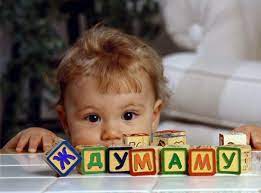 Режим работы  ШПР: по согласованию с кандидатами.Для подробной информации обращаться в управление социальной защиты и социального обслуживания  населения Жигаловского  района по адресу: ул. Партизанская, д. 56Телефон: 8(39551) 3-25-85График работы: Понедельник-пятницас 09.00 до 18.00 Перерыв: с 13.00 до 14.00ОГБУ "Управление социальной защиты и социального обслуживания населения по Жигаловскому району"ОТДЕЛЕНИЕ СОПРОВОЖДЕНИЯ ЗАМЕЩАЮЩИХ СЕМЕЙ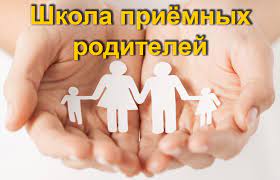 Школа приёмных родителей (ШПР)Создана для граждан, желающих принять на воспитание в свою семью ребенка, оставшегося без попечения родителей.Школа представляет собой курсы, призванные подготовить взрослых к появлению в их семье приемного ребенка, избежать вторичного сиротства этих детей.Наша цель - обеспечить реальную подготовку кандидатов к ответственному родительству, помочь слушателю разобраться в своих чувствах и намерениях, оценить свою психологическую готовность к приему ребёнка в свою семью подготовиться морально и практически. Дать слушателям системные знания, необходимые для успешного и надёжного создания новой семьи.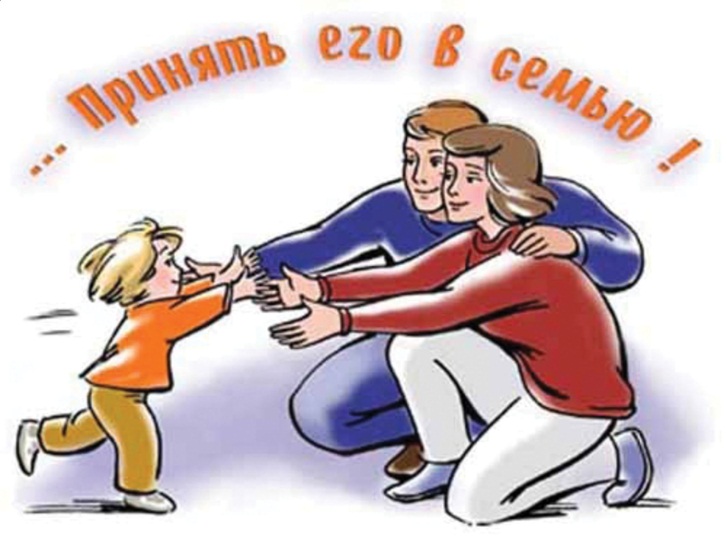 Специалисты школы ведут работу по направлениям:Социально-правовое в котором разъясняются положения действующего законодательства в сфере защиты прав детей, оставшихся без попечения родителей; оказывается помощь кандидатам в приемные родители в выборе формы устройства ребенка на воспитание в семью.Медицинское направление, в котором проходят занятия  об особенностях физиологического развития детей в различном возрасте.Психолого-педагогическое. где Вас ознакомят с особенностями возрастной и детской психологии, расскажут о методах и приемах воспитания детей и средствах адаптации детей в семье; проведут тренинги по формированию навыков управления «трудным» поведением ребенка и пр.Занятия могут быть индивидуальные и групповые.Проводятся в форме интерактивных лекций, семинаров, практических занятий и тренингов, видеоконференции, консультации специалистов, самостоятельная работа.Обучение в школе приемных родителей — это то, с чего стоит начать тем, кто задумывается о том, чтобы стать приемным родителем.Сертификат о прохождении такой Школы является обязательным документом для принятия ребенка в семью.Продолжительность этих курсов 53 часа, слушатели получают психолого-педагогическую и правовую подготовку.Периоды осуществления опеки или попечительства над ребенком по договору о приемной семье, заключенному между органом опеки и попечительства и приемным родителям, засчитываются в страховой стаж, необходимый для назначения трудовой пенсии, в случае уплаты за них страховых взносов в Пенсионный фонд РФ, а сумма уплаченных страховых взносов влияет на размер пенсии.Поскольку воспитание ребенка в приемной семье не означает передачу родительских прав, государство поощряет труд приемных родителей в виде ежемесячной заработной платы. Денежные вознаграждения и пособия приемным родителям.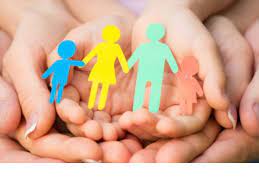 